Conference 2017 Report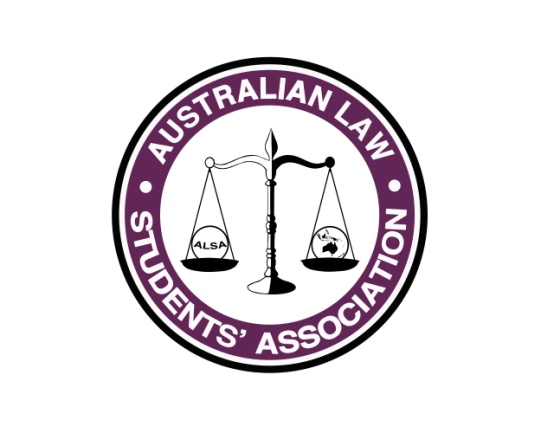 Name: Max StenstromPosition: 2017 Conference Convenor E-mail: conference2017@alsa.net.au	What has happened so far...TeamPublicised organising committee positionsReceived and assessed over 100 applicationsEstablished ten person organising committeeAccommodationResearched and reached out to more than a dozen accommodation providers Inspected six accommodation options and received quotes from fiveIn consultation with my team, the President and VP (finance) three accommodation contracts were drawn up, reviewed and signed offVenuesHigh Court of Australia confirmed as venue for mooting grand final with a high court justice to presideDiscussions are progressing positively with ANUIn discussion with Australian Parliament House to host closing gala in the Marble Foyer and Great HallPublicityComprehensive publicity plan developedSponsorshipSponsorship and partnership ideas brainstormed and sponsorship plan developedSponsorship director resigned June 2016FinancesDraft budget drawn upRough ticket prices locked inWhat happens before September councilComplete financial handover following 2016 ConferenceFinalise venue and room bookingsRecruit new sponsorship director and begin pursuing sponsorship goals in coordination with ALSA Sponsorship OfficerBegin implementing publicity plan